What to do today1. Story timeRead the longer version of Hickory Dickory Dock in the Hamilton storybook.Name one thing that is the same as and one thing that is different to the version of the rhyme you heard yesterday. Record your thoughts on the sheet Comparing Hickory Dickory Docks. 2. Hearing a new version of Hickory Dickory DockGo to https://hamiltontrust-live-b211b12a2ca14cbb94d6-36f68d2.divio-media.net/documents/GR_Hickory_Dickory_Dock.mp3Listen to the recital of the longer version of Hickory Dickory Dock. Did you like the way the rhyme was recited? What did you like?Do you prefer reading the illustrated version or listening to the oral recital? Say why.3. Sequencing the animals from Hickory Dickory DockLook at the Hickory Dickory Animal Picture Cards.Cut out the cards.Lay the cards down in the correct ‘story order’.Read the rhyme again if you get stuck. Now try this Fun-Time ExtraWhat is the best bit in this version of the rhyme? On My Favourite Moment from Hickory Dickory Dock, draw that scene. Underneath, write out the lines that go with just that part of the rhyme (The clock struck seven, Wasp flew to Devon, etc.).Use your best handwriting and word spacing for the lines.Comparing Hickory Dickory Docks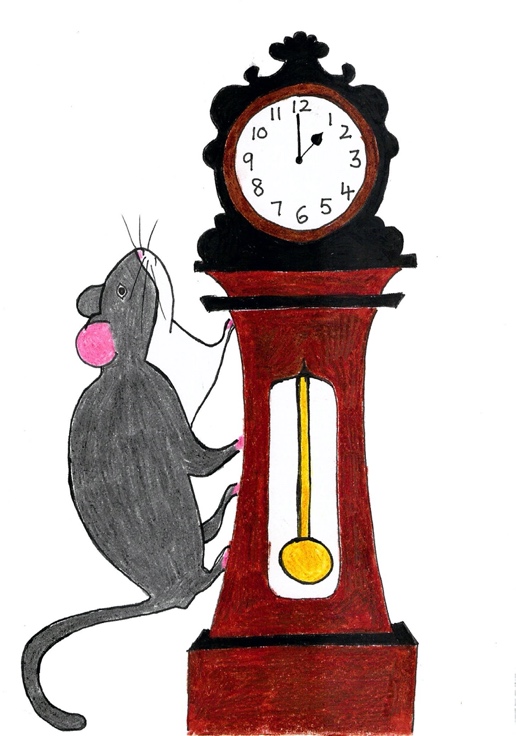 Hickory Dickory Dock Animal Picture CardsMy Favourite Moment from Hickory Dickory Dock__________________________________________________________________________________________________________________________________________________________________________________________What is the same?What is different?The clock does strike 1…The clock strikes different hours…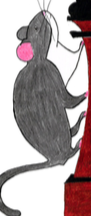 mouse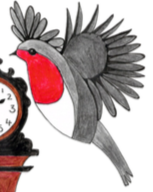 robin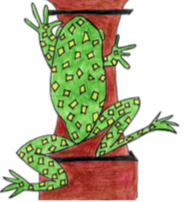 frog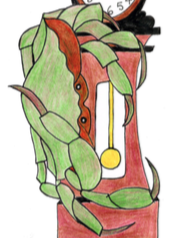 crab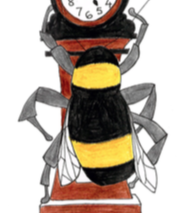 bee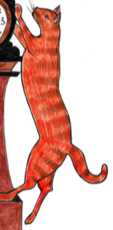 cat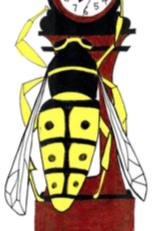 wasp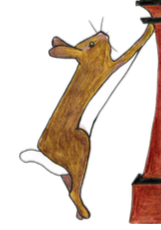 rabbit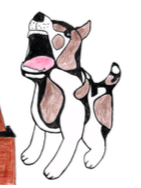 dog1. Cut up the cards2. Lay the down in the correct story order3. Re-read the rhyme if you get stuck